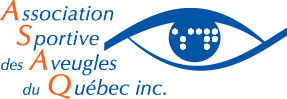 Tournoi Invitation de Goalball de Montréal 2018L’Association sportive des aveugles du Québec (ASAQ) est honorée d’accueillir la 18e édition du Tournoi Invitation de Goalball de Montréal (TIGM) qui aura lieu du vendredi 26 au dimanche 28 janvier 2018 au complexe récréatif Gadbois situé au 5485, chemin Côte St-Paul à Montréal.Cette rencontre sportive annuelle permettra à 8 équipes masculines et à 6 équipes féminines de Goalball, venues de partout en Amérique du Nord, de s’affronter pour remporter le titre de la meilleure équipe de l’année.Contact : 	Nathalie Chartrand, Directrice générale de l’Association sportive des aveugles du Québec	Courriel. nchartrand@sportsaveugles.qc.ca	Tél.514 252-3178 poste 3768ASSIGNATIONS DES BÉNÉVOLESDescription des assignations Officiels mineurs-Juge de but: doit remettre le ballon en jeu, aider les athlètes dans leurs déplacements du terrain au banc des joueurs, confirmer les buts, etc. Doit comprendre l’anglais, formation obligatoire (voir plus bas).Officiels mineurs-Chronométreur: chronométrer les parties de goalball, afficher les pointages de la partie. Doit comprendre l’anglais, formation obligatoire (voir plus bas).Officiels mineurs-Marqueur : remplir les feuilles de matchCuisine : aider les athlètes à se servir, servir les athlètes, mettre la nourriture sur la table, gérer le flot de la nourriture pour toute la fin de semaine, nettoyer les tables, etc. À la fin du tournoi, ranger l’espace de cuisine pour le retour du matériel. Doit être bilingue.Vidéaste: filmer les parties de goalball tout au long de la fin de semaine avec un trépied. Nul besoin d’être professionnel : il suffit de savoir opérer une caméra vidéo et d’être en mesure de filmer sur trépied.Montage et démontage : monter les terrains de goalball et la cuisine, démonter les terrains de goalball et la cuisine, transporter le matériel.Horaire et assignationsFormationLa formation obligatoire pour les officiels mineurs aura lieu le dimanche 14 janvier de 13 h 00 à 17 h 00. L’ASAQ conseille de porter une tenue confortable et des souliers de course, ou des souliers confortables qui ne font pas de bruit. Lieu :	École Joseph-Charbonneau8200, Rousselot / *Entrer par l'entrée de la piscine.À propos de l’Association sportive des aveugles du QuébecFondée en 1979, l’ASAQ se consacre à développer la pratique du sport et à sensibiliser le grand public et les autorités au plein potentiel des personnes vivant avec une déficience visuelle.DATEPLAGE HORAIREASSIGNATIONNOMBRE REQUISVendredi 26 janvier12h00 - 17h00Montage/démontage5Vendredi 26 janvier17h30 – 22h00Officiels mineurs12Vendredi 26 janvier18h00 – 22h00Vidéaste2Samedi 27 janvier7h30 – 14h30Officiels mineurs12Samedi 27 janvier7h30 – 14h30Cuisine2Samedi 27 janvier7h30 – 14h30Vidéaste2Samedi 27 janvier14h15 – 20h00Officiels mineurs12Samedi 27 janvier14h15 – 20h00Cuisine2Samedi 27 janvier14h15 – 20h00Vidéaste2Dimanche 28 janvier7h30 - 14h00Officiels mineurs12Dimanche 28 janvier7h30 - 14h00Cuisine2Dimanche 28 janvier7h30 - 14h00Vidéaste2Dimanche 28 janvier14h00 - 17h00Montage/démontage/transport5